Sympozjum (30 października 2013 r. aula C-1031) pt. W TROSCE O TEOLOGIĘ PASTORALNĄ  I DUSZPASTERSTWOz okazji wręczenia księgi pamiątkowej i przejścia na emeryturę ks. prof. dra hab. Ryszarda Kamińskiego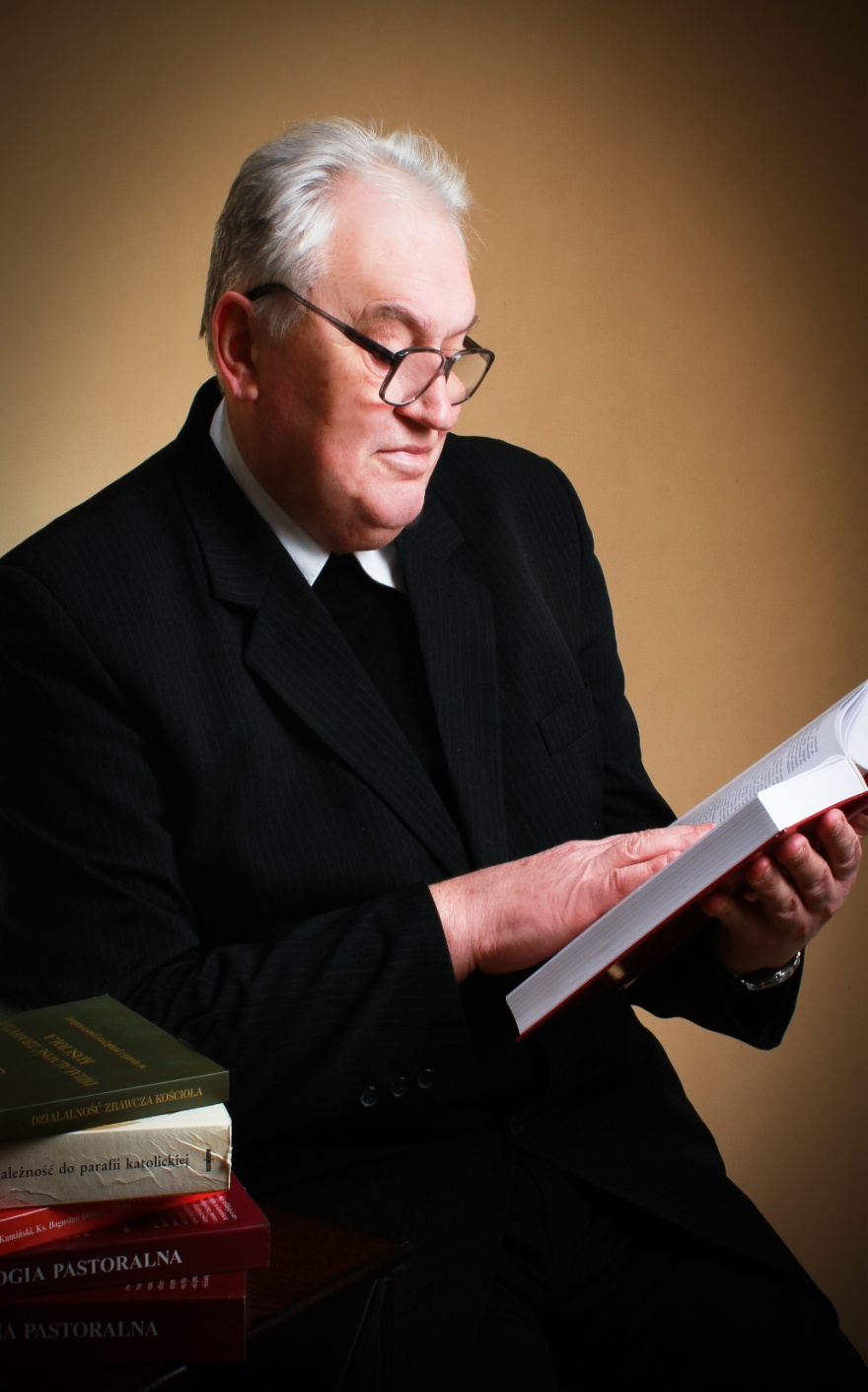 